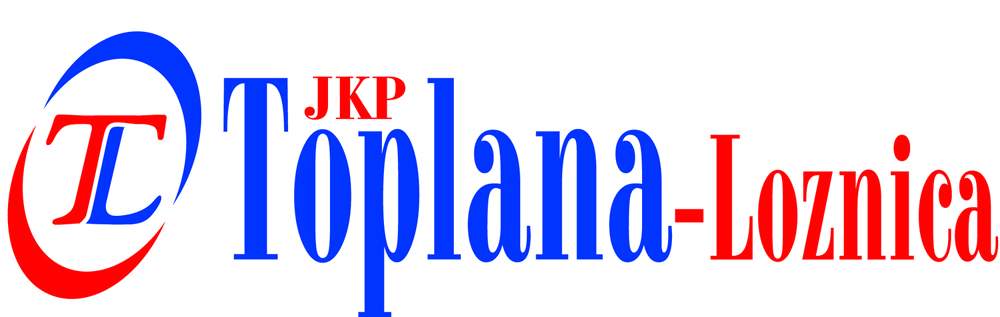 	www.lotoplana.co.rsБрој: 02-пд-03/2015Датум: 18.09.2015 год.Лозница							ЈНВВ-ОПД-03/2015Предмет: питања и одговори	Поштовани,Достављамо Вам одговоре на Ваша питања везана за јавну набавку – реконструкција подстаница.Питање:„Молимо Вас за додатна појашњења у вези предметне набавке:I      На страни 13/61 и стр. 14/61 под називом:А: ТПС „БОРАЊА“ под тачкомИспорука регулатора протока са интегрисаним регулационим вентилом - комби вентил*називни притисак: PN16*диференцијални притисак: 0,2 bar*карактеристика:једнакопроцентна*повезивање: прирубницама*маx. температура флуида: 140°C*димензија: DN50; Kvs=40 m3/hИ на страни 15/61 и стр 16/61 под називом:Б: ТПС „ХЕМИЈСКА ШКОЛА“ под тачкомИспорука регулатор протока са интегрисаним регулационим вентилом - комби вентил –идентичне карактеристике и димензија опреме.Увидом у техничке листове разних произвођача наведене опреме, исказано је да поменути вентил димензија ДН50, ПН16 – прирубнички има вредност Кvs=32 m³/h.Питање: За тражени комби вентил ДН50, ПН16, колика је вредност за Кvs (m³/h)?“Одговор:	„За тражени комби вентил ДН50, ПН16, Кvs=32 m³/h“II Питање:„На страни 19/61 под називом:Г: ТПС „ЗАВОД ЗА ЗАПОШЉАВАЊЕ“ – под тачкомИспорука регулатор протока са интегрисаним регулационим вентилом - комби вентил*називни притисак: PN16*диференцијални притисак: 0,2 bar*карактеристика:једнакопроцентна*повезивање: прирубницама*маx. температура флуида: 140°C*димензија: DN40; Kvs=25 m3/hУвидом у техничке листове разних произвођача наведене опреме, исказано је да поменути вентил димензија ДН40, ПН16 –прирубнички има Kvs=20 m3/h.Питање: За тражени комби вентил ДН40, ПН16, колика је вредност за Кvs (m³/h)?“Одговор:	„За тражени комби вентил ДН40, ПН16, Кvs=20 m³/h“III Питање:„На страни 21/61 под називом:ОСТАЛА ОПРЕМА ЗА РЕКОНСТРУКЦИЈУ НАВЕДЕНИХ ПОДСТАНИЦАи стр 22/61 под називом : - под тачком6. Циркулационе пумпе за топлу воду са контраприрубницама и прирубничким сетомНаведени су технички подаци по питању пречника и називног притиска, напајања, мин броја обртаја, тро-брзинска, степен заштите, материјала кућишта и др. али нису дати основни параметри за избор циркулационих пумпи – проток и напор пумпи.Такође уколико имате још неке додатне услове битне за правилан избор циркулационих пумпи, молим Вас да исте доставите у писаном облику.“Одговор:	„Тражене вредности за циркулационе пумпе износе:6. А) DN 50       Qmax = 33 m³/h;           Hmax = 11 m; 6. B) DN 65       Qmax = 52 m³/h;           Hmax = 11 m; 6. V) DN 80       Qmax = 68 m³/h;           Hmax = 11 m; 6. G) DN 100     Qmax = 1360 m³/h;       Hmax = 13 m;“IV Питање:„На страни 21/61 под називом:ОСТАЛА ОПРЕМА ЗА РЕКОНСТРУКЦИЈУ НАВЕДЕНИХ ПОДСТАНИЦАи стр 22/61 под називом : - под тачкомРавни лоптасти вентили, што мање уградбене мере,ДН200/16 - прирубница				Питање: Да ли се мисли на лептирасти вентил ДН200/16 – прирубнички?“Одговор:	„Лептирасти вентил ДН200/16 – прирубнички је прихватљив.“ 						КОМИСИЈА ЗА ЈНВВ-ОПД-03/2015